А. ЕкимцевП О Э Т Ы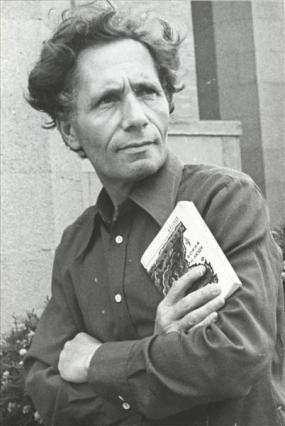 Александр Ефимович Екимцев(1929-1992)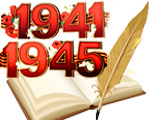 «ПАМЯТЬ О ВОЙНЕ В СЕРДЦАХ И КНИГАХ»«…Не забыто, что когда-то, Хоть немало лет прошло,Триста тридцать три солдатаНе пришли в своё село…»«Белая роща»	Где-то под лучистым обелиском,От Москвы за тридевять земель,Спит гвардеец Всеволод Багрицкий,Завернувшись в серую шинель. Где-то под березою прохладной,Что мерцает в лунном далеке,Спит гвардеец Николай ОтрадаС записною книжкою в руке.И под шорох ветерка морского, Что зарей июльскою согрет,Спит без пробужденья Павел КоганВот уж ровно девятнадцать лет.И в руке поэта и солдатаТак вот и осталась на векаСамая последняя граната –Самая последняя строка.Спят поэты – вечные мальчишки!Им бы завтра на рассвете встать,Чтобы к запоздавшим первым  книжкамПредисловия кровью написать!